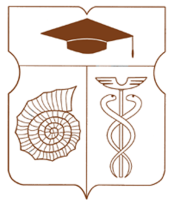 СОВЕТ ДЕПУТАТОВмуниципального округа АКАДЕМИЧЕСКИЙРЕШЕНИЕ__ 27 октября 2022 года __ № __ 06-09-2022 __Об оплате членского взноса в Ассоциацию «Совет муниципальных образований города Москвы» на 2022 годРуководствуясь п.2 ч.2 ст.66 Федерального закона от 06.10.2003 №131-ФЗ «Об основных принципах организации местного самоуправления в Российской Федерации», п.2 ч.3 ст.5.1 Закона города Москвы от 06.10.2002 №56 «Об организации местного самоуправления в городе Москве», п.5 ст.6 Устава Ассоциации «Совет муниципальных образований города Москвы», п.1 и 2 решения Х Съезда Ассоциации «Совет муниципальных образований города Москвы» от 26.12.2018 №7 «О размере и порядке уплаты членских взносов в Ассоциацию «Совет муниципальных образований города Москвы», Совет депутатов муниципального округа Академический решил:Поручить аппарату Совета депутатов муниципального округа Академический оплатить членский взнос в Ассоциацию «Совет муниципальных образований города Москвы» на 2022 год в сумме 129 300 (сто двадцать девять тысяч триста) рублей. Опубликовать настоящее решение в бюллетене «Московский муниципальный вестник» и на официальном сайте муниципального округа Академический www.moacadem.ru. Настоящее Решение вступает в силу со дня его принятия.Контроль за выполнением настоящего решения возложить главу муниципального округа Академический Ртищеву Ирину Александровну.Результаты голосования: «За» - 8 «Против» - 0 «Воздержались» - 0Глава муниципального округа Академический                                            		             Ртищева И.А. 